Captain WedderburnTraditional (from Child Ballad #46 “Captain Wedderburn’s Courtship” – as recorded by Great Big Sea featuring Sarah Harmer)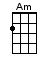 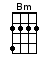 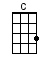 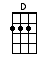 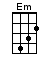 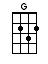 INTRO:  / 1 2 / 1 2 / < Riffs on repeated [G]s at end of lines > [G]           |[G]          |[G]          |[G]          |A|-2---3-------|-5---7-------|-5---3-------|-2---0-2-----| | 1 + a 2 + a | 1 + a 2 + a | 1 + a 2 + a | 1 + a 2 + a | [G]           |[G]          |[G]          |[G]A|-2---3-------|-5---7-------|-5---3-------|-2---0-2 | 1 + a 2 + a | 1 + a 2 + a | 1 + a 2 + a | 1 + a 2 MEN:A [G] nobleman’s fair daughterWent [C] down a narrow [D] laneAnd [G] met with Captain WedderburnThe [C] keeper [D] of the [G] game [G]And [G] now my pretty fair missIf it [C] wasn’t for the [D] lawThen [G] you and I in a bed might lie [C] Roll me over [D] next to the [G] wall[C] Roll me over [D] next to the [G] wall [G] / [G] / [G] /WOMEN:[G] Now my dear good man [C] Do not be per-[D]plexedBe-[G]fore that you might bed with meYou must [C] answer [D] questions [G] six [G]Six [G] questions you will answer meAnd [C] I will ask them [D] allThen [G] you and I in a bed might lie[C] Roll me over [D] next to the [G] wall[C] Roll me over [D] next to the [G] wall [G] / [G] / [G] /[G] / [G] / [G] / [G]Now [G] what is rounder than a ringAnd [C] higher than the [D] trees?And [G] what is worse than a woman’s curse? And [C] what is [D] deeper than the [G] sea? [G]And [G] which bird sings first? Which one best? Where [C] does the dew first [D] fall?Then [G] you and I in a bed might lie [C] Roll me over [D] next to the [G] wall[C] Roll me over [D] next to the [G] wall [G] / [G] / [G] /[G] / [G] / [G] / [G] /< OPTIONAL INSTRUMENTAL >[C] / [G] / [C] / [G] /[C] / [G] / [D] / [G] /[C] / [G] / [Em] / [Bm] / [C] / [G] / [Am] / [D] / [C] / [G] / [C] / [G] / [G] / [G] / [G] / [G] / [G] / [G] / [G]MEN:The [G] earth is rounder than a ringAnd [C] heaven is higher than the [D] treesThe [G] devil is worse than a woman’s curseAnd [C] hell is [D] deeper than the [G] sea [G]The [G] lark sings first and the thrush sings bestAnd the [C] earth is where the dew [D] falls[G] You and I in the bed must lie[C] Roll me over [D] next to the [G] wall[C] Roll me over [D] next to the [G] wall [G] / [G] / [G]TOGETHER:He [G] takes her by her lily-white handAnd [C] leads her down the [D] hallHe [G] takes her by her slender waistFor [C] fear that [D] she might [G] fall [G] / [G] / [G]He [G] lays her on a bed of downWith-[C]out a doubt at [D] allMEN:[G] He and she lie in one bedA-[C]roll me over [D] next to the [G] wallWOMEN:[G] She and he lie in one bed[C] Roll me over [D] next to the [G] wallTOGETHER:[C] Roll me over [D] next to the [G] wall[C] Roll me over [D] next to the [G] wall  [G] / [G] / [G] /[G] / [G] / [G] / [G][D][G]www.bytownukulele.ca